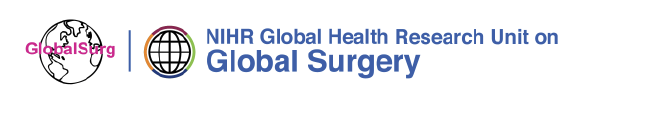 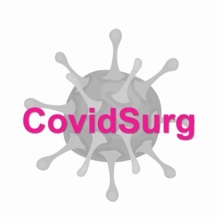 CovidSurg - GlobalSurg Week病人须知一个跟进外科病患手术结果的全球性合作研究项目背景2019年冠状病毒病（新冠肺炎）是由中国武汉市首次發现的一种病毒引起的。新冠肺炎已经在全球迅速蔓延。在这场全球性的疫情期间，我们有迫切需要了解新冠肺炎对接受手术的外科病人的影响。我们研究的目的是什么？我们从早期研究發现，在手术前后患有新冠肺炎可能更容易出现胸部併發症，继而手术后的结果会比较差。但是，我们对新冠肺炎康復者手术时的影响知之甚少。我们认为最重要的是要找出，当病人新冠肺炎的症状改善后他们是否仍处于併發症风险增加的状态。这样我们便可以为将来的患者计划其治疗方式。我们的研究会涉及什么？这项研究将会包括所有接受手术治疗的患者，不论他们是否有被诊断新冠肺炎。参与本研究仅表示我们会监测您在医院的治疗过程并收集一些额外数据以用于研究目的。参与研究对您的临床护理并不会改变。您并不需要进行任何额外的测试或程序。如果您希望参加，您的医疗团队的成员将会要求您签署同意书。除次以外你无需做额外的事情。我们将会从您的医疗记录中收集您有关的数据。这些数据将会以匿名的方法处理，以便大众无法从中识别您。参与此研究是自愿性的，您可以在签署同意书之日起30天内退出研究。您不需要提供退出的理由，而且这样做并不会影响您的治疗。参加的风险和得益是什么？如果您同意参加本项研究，你不会有任何其他的风险。这是因为关于您的治疗的一切都不会改变。我们只是希望监测您的正常治疗。这项研究不会涉及您正常治疗方法以外的风险。无论您决定是否参加治疗，都不会对您的治疗有所改变。从您那裡收集的数据将会对了解新冠肺炎在接受手术的外科病人的影响非常有用，这将有助于我们改善对未来患者的治疗。我会收集什麽资讯？我们将收集您的背景和病历，有关您来医院的原因，您进行了的检查以及在医院接受的治疗方法。更多资讯如果您还有其他疑问，请随时向您的医生询问有关这项研究的任何部分。您也可以浏览我们的网站或联繫中央研究团队。网站:	https://globalsurg.org/surgweek电邮: 	covidsurg@contacts.bham.ac.uk推特: 	@CovidSurg